 ИЗ ОПЫТА  РАБОТЫ  ДОУ «РЕЧЕВОЕ РАЗВИТИЕ ДЕТЕЙ РАННЕГО ВОЗРАСТА С 2-Х ДО 3-Х ЛЕТ»Мониторинг запросов родителей детей раннего возраста 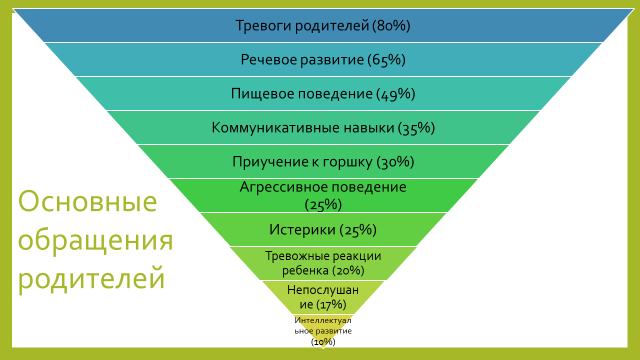 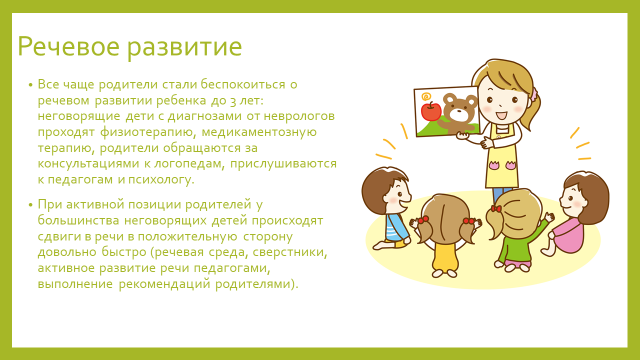 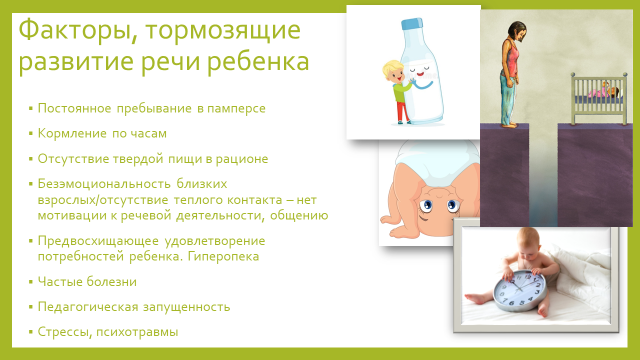 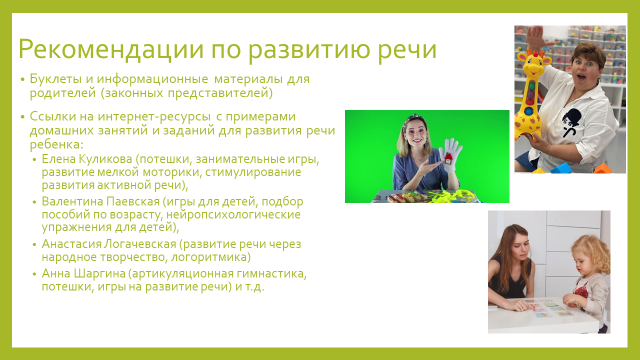 